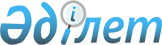 О внесении изменения в решение Северо-Казахстанского областного маслихата от 29 августа 2017 года № 15/7 "Об утверждении Правил регулирования миграционных процессов в Северо-Казахстанской области"
					
			Утративший силу
			
			
		
					Решение Северо-Казахстанского областного маслихата от 27 ноября 2018 года № 26/8. Зарегистрировано Департаментом юстиции Северо-Казахстанской области 30 ноября 2018 года № 4997. Утратило силу решением Северо-Казахстанского областного маслихата от 18 октября 2023 года № 7/10
      Сноска. Утратило силу решением Северо-Казахстанского областного маслихата от 18.10.2023 № 7/10 (вводится в действие по истечении десяти календарных дней после дня его первого официального опубликования).
      В соответствии с пунктом 2-6 статьи 6, пунктом 4 статьи 7 Закона Республики Казахстан от 23 января 2001 года "О местном государственном управлении и самоуправлении в Республике Казахстан", Северо-Казахстанский областной маслихат РЕШИЛ:
      1. Внести в решение Северо-Казахстанского областного маслихата от 29 августа 2017 года № 15/7 "Об утверждении Правил регулирования миграционных процессов в Северо-Казахстанской области" (зарегистрировано в Реестре государственной регистрации нормативных правовых актов № 4311, опубликовано 20 сентября 2017 года в Эталонном контрольном банке нормативных правовых актов Республики Казахстан в электронном виде) следующее изменение:
      в Правилах регулирования миграционных процессов в Северо-Казахстанской области, утвержденных указанным решением:
      пункт 4 изложить в следующей редакции:
       "4. Основные понятия, которые используются в настоящих Правилах:
      1) переселенец – внутренний мигрант, переселяющийся в регионы, определенные Правительством Республики Казахстан;
      2) региональная квота приема переселенцев – предельное число переселенцев или переселенцев и членов их семей, прибывающих для постоянного проживания в регионы, определенные Правительством Республики Казахстан, которые обеспечиваются мерами государственной поддержки, предусмотренными участникам активных мер содействия занятости в соответствии с законодательством Республики Казахстан о занятости населения;
      3) региональная квота приема оралманов – предельное число оралманов или оралманов и членов их семей, прибывающих для постоянного проживания в регионы, определенные Правительством Республики Казахстан, которые обеспечиваются мерами государственной поддержки, предусмотренными участникам активных мер содействия занятости в соответствии с законодательством Республики Казахстан о занятости населения.".
      2. Коммунальному государственному учреждению "Аппарат Северо-Казахстанского областного маслихата" в установленном законодательством Республики Казахстан порядке обеспечить:
      1) государственную регистрацию настоящего решения в республиканском государственном учреждении "Департамент юстиции Северо-Казахстанской области Министерства юстиции Республики Казахстан";
      2) в течение десяти календарных дней со дня государственной регистрации настоящего решения направление его копии в бумажном и электронном виде на казахском и русском языках в Северо-Казахстанский региональный центр правовой информации – филиал Республиканского государственного предприятия на праве хозяйственного ведения "Республиканский центр правовой информации" Министерства юстиции Республики Казахстан для официального опубликования и включения в Эталонный контрольный банк нормативных правовых актов Республики Казахстан;
      3) размещение настоящего решения на интернет-ресурсе Северо-Казахстанского областного маслихата после его официального опубликования.
      3. Настоящее решение вводится в действие по истечении десяти календарных дней со дня его первого официального опубликования.
					© 2012. РГП на ПХВ «Институт законодательства и правовой информации Республики Казахстан» Министерства юстиции Республики Казахстан
				
      Председатель сессии Северо-Казахстанского областного маслихата 

С. Ахметбеков

      Секретарь Северо-Казахстанского областного маслихата 

В. Бубенко
